§902.  Membership; chairs; terms; vacancies; quorum1.  Membership.  The commission consists of the following 21 members:A.  Two members of the Senate, including members from each of the 2 parties holding the largest number of seats in the Legislature, appointed by the President of the Senate;  [PL 2017, c. 409, Pt. A, §6 (NEW).]B.  Two members of the House of Representatives, including members from each of the 2 parties holding the largest number of seats in the Legislature, appointed by the Speaker of the House of Representatives;  [PL 2017, c. 409, Pt. A, §6 (NEW).]C.  The Commissioner of Administrative and Financial Services or the commissioner's designee;  [PL 2017, c. 409, Pt. A, §6 (NEW).]D.  The Commissioner of Agriculture, Conservation and Forestry or the commissioner's designee;  [PL 2017, c. 409, Pt. A, §6 (NEW).]E.  The Commissioner of Health and Human Services or the commissioner's designee;  [PL 2017, c. 409, Pt. A, §6 (NEW).]F.  The Commissioner of Economic and Community Development or the commissioner's designee;  [PL 2021, c. 363, §1 (AMD).]G.  The Commissioner of Public Safety or the commissioner's designee;  [PL 2017, c. 409, Pt. A, §6 (NEW).]H.  The following 6 members, appointed by the President of the Senate:(1)  A representative of a statewide association representing prosecutors;(2)  A representative of a statewide association representing the medical cannabis industry;(3)  A member of the public;(4)  A member of the public with demonstrated expertise in the cultivation of cannabis or the manufacturing of cannabis concentrate and cannabis products;(5)  A representative of a statewide association representing defense attorneys; and(6)  A representative of a statewide civil rights organization with a primary mission to advance racial equity and racial justice; and  [PL 2021, c. 363, §1 (AMD); PL 2021, c. 669, §5 (REV).]I.  The following 6 members, appointed by the Speaker of the House of Representatives:(1)  A representative of a statewide association representing the adult use cannabis industry;(2)  A member of the public with demonstrated expertise and credentials in public health policy;(3)  A member of the public;(4)  A qualifying patient;(5)  A member of a federally recognized Indian tribe in the State; and(6)  A representative of the state chapter of a national civil liberties organization.  [PL 2021, c. 363, §1 (AMD); PL 2021, c. 669, §5 (REV).]For all appointments under paragraphs A, B, H and I, an effort must be made in making the appointments to represent the racial and gender diversity of the State.[PL 2021, c. 363, §1 (AMD); PL 2021, c. 669, §5 (REV).]2.  Chairs.  The first-named Senate member is the Senate chair and the first-named House member is the House chair of the commission.[PL 2017, c. 409, Pt. A, §6 (NEW).]3.  Terms.  Members of the commission who are Legislators serve during the term of office for which they were elected.  Other members of the commission serve for a term of 2 years and may be reappointed.[PL 2017, c. 409, Pt. A, §6 (NEW).]4.  Vacancies.  In the event of a vacancy on the commission, the member's unexpired term must be filled through an appointment by the appointing authority for the vacant seat.[PL 2017, c. 409, Pt. A, §6 (NEW).]5.  Quorum.  A quorum of the commission consists of 11 members.[PL 2021, c. 363, §2 (AMD).]SECTION HISTORYPL 2017, c. 409, Pt. A, §6 (NEW). PL 2021, c. 363, §§1, 2 (AMD). PL 2021, c. 669, §5 (REV). The State of Maine claims a copyright in its codified statutes. If you intend to republish this material, we require that you include the following disclaimer in your publication:All copyrights and other rights to statutory text are reserved by the State of Maine. The text included in this publication reflects changes made through the First Regular and First Special Session of the 131st Maine Legislature and is current through November 1. 2023
                    . The text is subject to change without notice. It is a version that has not been officially certified by the Secretary of State. Refer to the Maine Revised Statutes Annotated and supplements for certified text.
                The Office of the Revisor of Statutes also requests that you send us one copy of any statutory publication you may produce. Our goal is not to restrict publishing activity, but to keep track of who is publishing what, to identify any needless duplication and to preserve the State's copyright rights.PLEASE NOTE: The Revisor's Office cannot perform research for or provide legal advice or interpretation of Maine law to the public. If you need legal assistance, please contact a qualified attorney.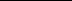 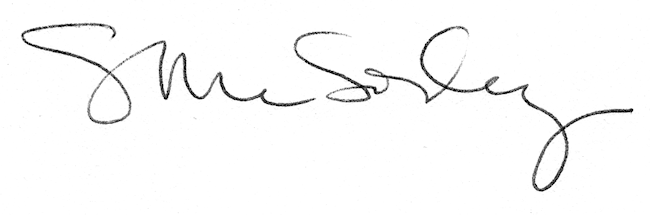 